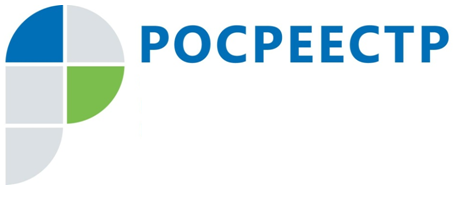 Управление Росреестра: как пересмотреть кадастровую стоимостьВ I квартале 2018 года комиссией по рассмотрению споров о результатах определения кадастровой стоимости при Управлении Росреестра по Иркутской области рассмотрено 161 заявление в отношении 177 объектов недвижимости. В результате работы комиссии положительное решение об установлении кадастровой стоимости в размере рыночной принято по 86 заявлениям в отношении 92 объектов недвижимости. По итогам рассмотрения заявлений кадастровая стоимость была снижена на 1,549 млрд руб.Напомним, что любое заинтересованное лицо может оспорить результаты кадастровой оценки недвижимости. Кадастровая стоимость может быть пересмотрена как в судебном, так и внесудебном порядке. Заявление на пересмотр кадастровой стоимости в комиссию при Управлении Росреестра по Иркутской области можно подать до утверждения результатов очередной государственной кадастровой оценки. Согласно постановлению Правительства Иркутской области от 9 октября 2017 года № 642-ПП, в 2019 году в Приангарье пройдет очередная кадастровая оценка земель населенных пунктов. - По сравнению с аналогичным периодом прошлого года, количество рассмотренных в I квартале этого года заявлений уменьшилось на 14%. Поскольку в Иркутской области исходя из кадастровой стоимости рассчитывается налог на земельные участки, большинство заявлений в комиссию подается на пересмотр результатов кадастровой оценки участков, расположенных в границах населенных пунктов. Результаты кадастровой оценки данной категории земель утверждены в 2013 году. За это время большинство владельцев участков, не согласных с результатами оценки, обратились в комиссию. Те, кто этого еще не сделал, могут успеть обратиться в комиссию при Управлении в этом году, - говорит начальник отдела кадастровой оценки недвижимости Эльвира Байрамова.Заявления о пересмотре результатов определения кадастровой стоимости можно подать лично или направить почтой по адресу: г. Иркутск, ул. Академическая, 70.Вместе с заявлением потребуется предоставить следующие документы:выписка из Единого государственного реестра недвижимости о кадастровой стоимости объекта недвижимости, содержащая сведения об оспариваемых результатах определения кадастровой стоимости;нотариально заверенная копия правоустанавливающего или правоудостоверяющего документа на объект недвижимости в случае, если заявление о пересмотре кадастровой стоимости подается лицом, обладающим правом на объект недвижимости;документы, подтверждающие недостоверность сведений об объекте недвижимости, использованных при определении его кадастровой стоимости, в случае, если заявление о пересмотре кадастровой стоимости подается на основании недостоверности указанных сведений;отчет, составленный на бумажном носителе и в форме электронного документа, в случае, если заявление о пересмотре кадастровой стоимости подается на основании установления в отношении объекта недвижимости его рыночной стоимости.Получить информацию о кадастровой стоимости недвижимости жители Иркутской области могут на официальном сайте Росреестра в разделе «Справочная информация по объектам недвижимости online» (https://rosreestr.ru/wps/portal/online_request).Ирина Кондратьеваспециалист-эксперт отдела организации, мониторинга и контроляУправления Росреестра по Иркутской области